Интеллектуально-познавательная игра "Естественные науки "2 июля 2021 года в детском творческом объединении «Занимательная физика» ЦРТДиЮ Первомайского района г.Ростова-на-Дону в ходе реализации мероприятий, посвященных Году науки и технологий, состоялась интеллектуально-познавательная игра "Естественные науки "Цель мероприятия: способствовать развитию познавательного интереса, увеличить мотивацию к изучению физических законов и явлений,пробудить интерес к научно-исследовательской деятельности.  Оборудование: карточки с заданиями, карточки с кроссвордами, наборы необходимого лабораторного оборудования, проектор, микрофон для ведущего.Задачи: пробудить стремление к творческой, научно-исследовательской деятельности, выработать умение быстро мыслить и проявлять находчивость,применить на практике знания по физике,закрепить познавательный интерес к предмету,развить коммуникативные способности учащихся.В интеллектуально-познавательной игре "Физическийбрейн-ринг " участвовали 4 команды (24 человека) обучающихся детского объединения «Занимательная физика.Команды решали  интересные задачи по физике,  отгадывали кроссворды, раскрыли свои актерские способности в конкурсе пантомимы на физические темы.Цели и задачи данного мероприятия выполнены.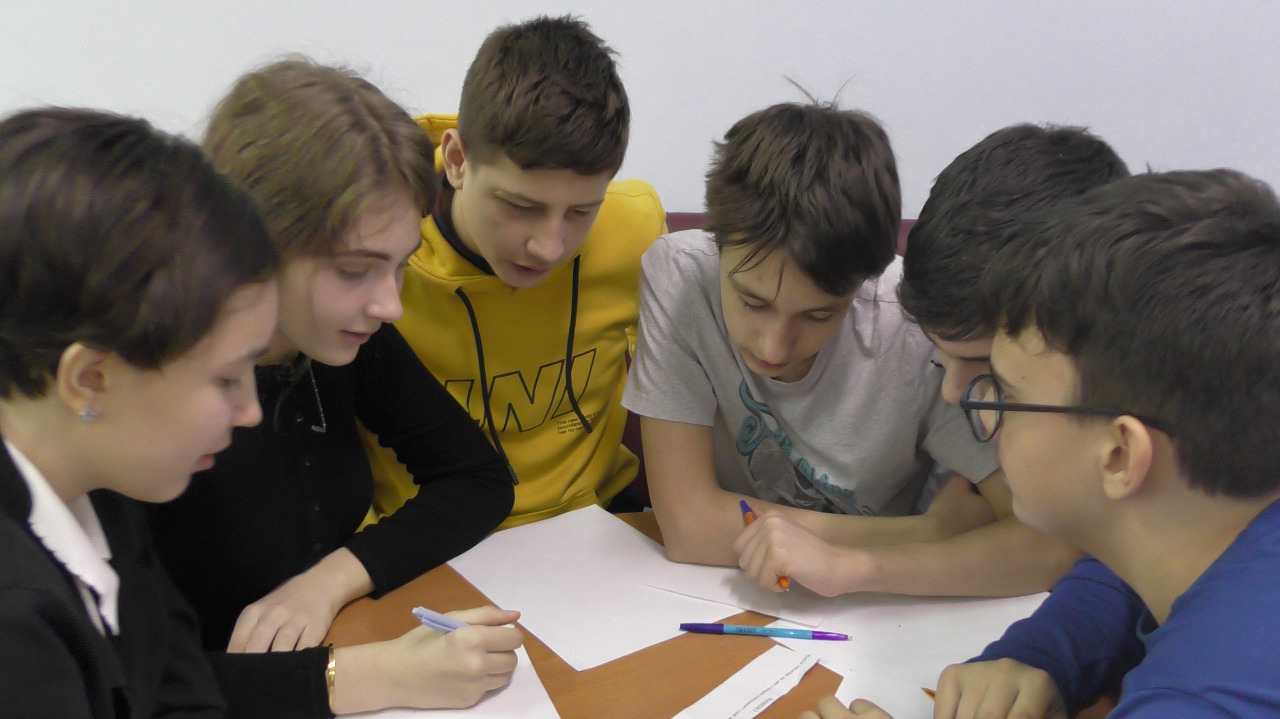 Борьба была очень увлекательной и интересной.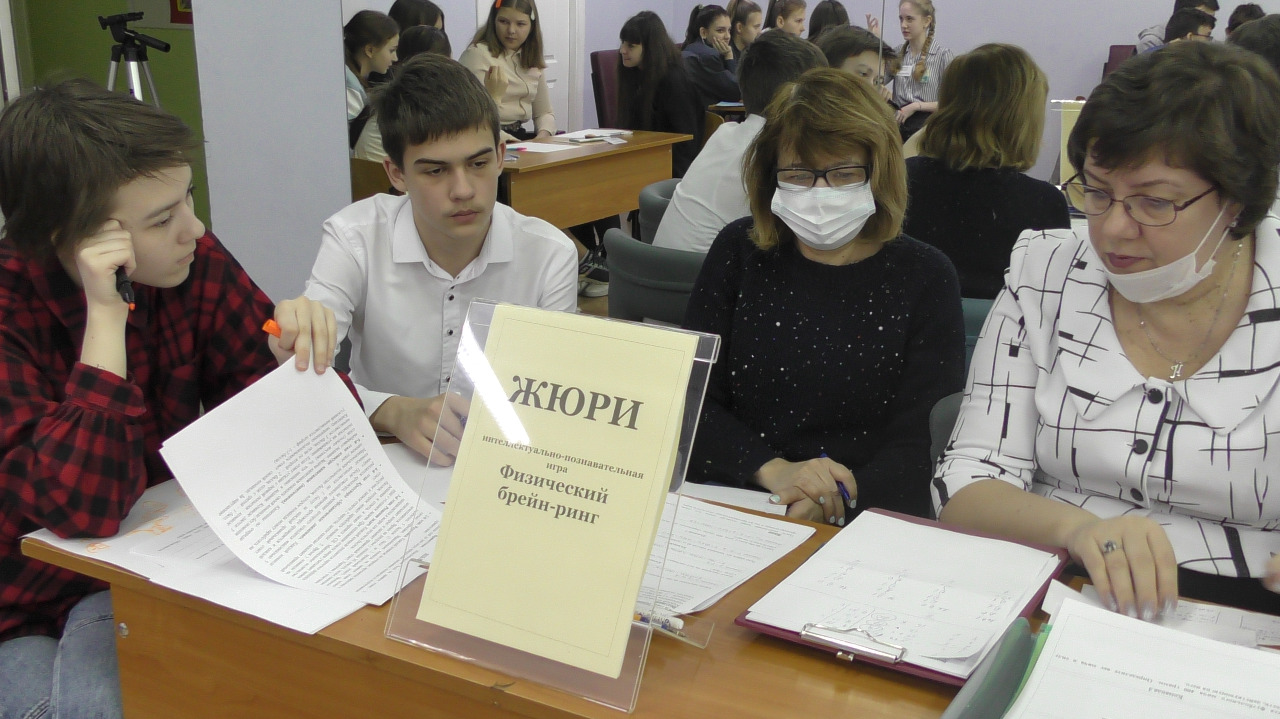 Игру судило строгое, но справедливое жюри в лице педагогов и обучающихся ЦРТДиЮ.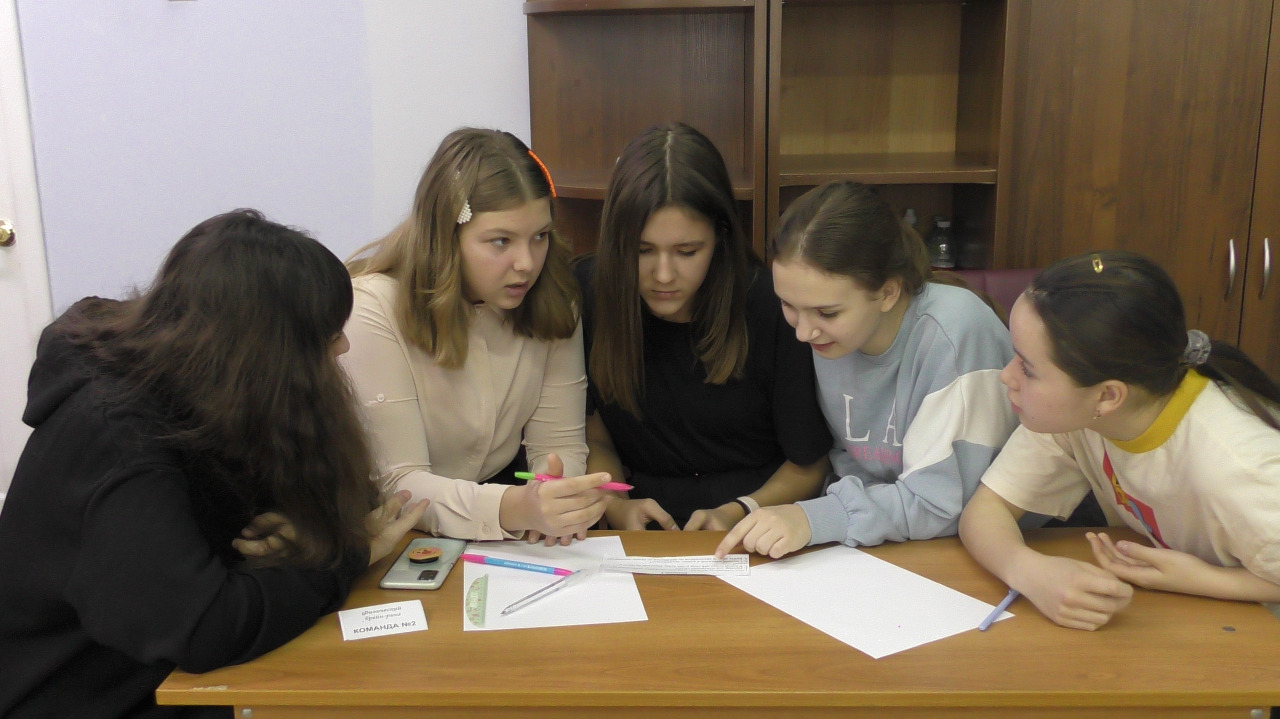 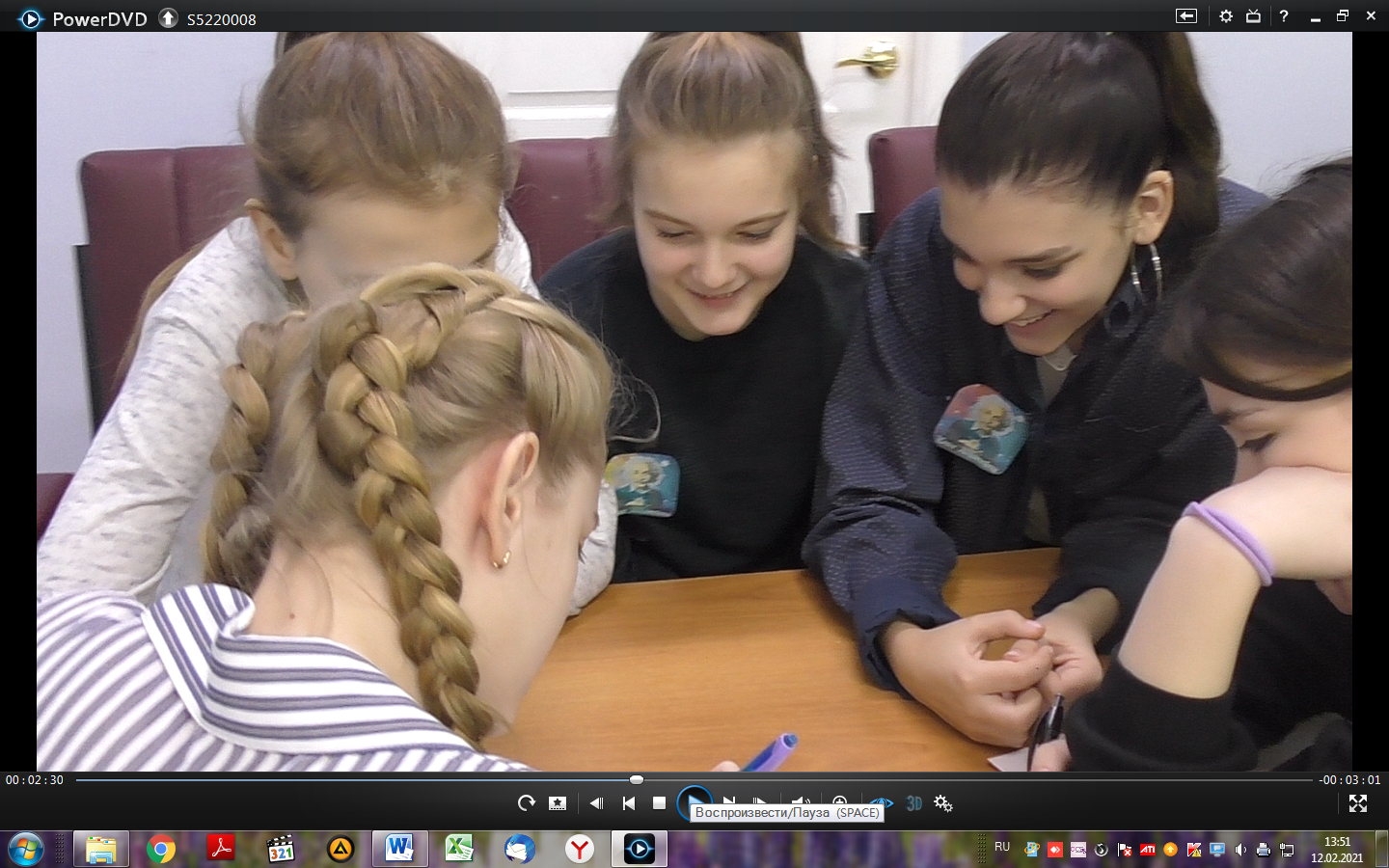 В сложных состязаниях победила команда «ЮныеЭнштейны», проявившая всю свою находчивость, быструю реакцию и смекалку.  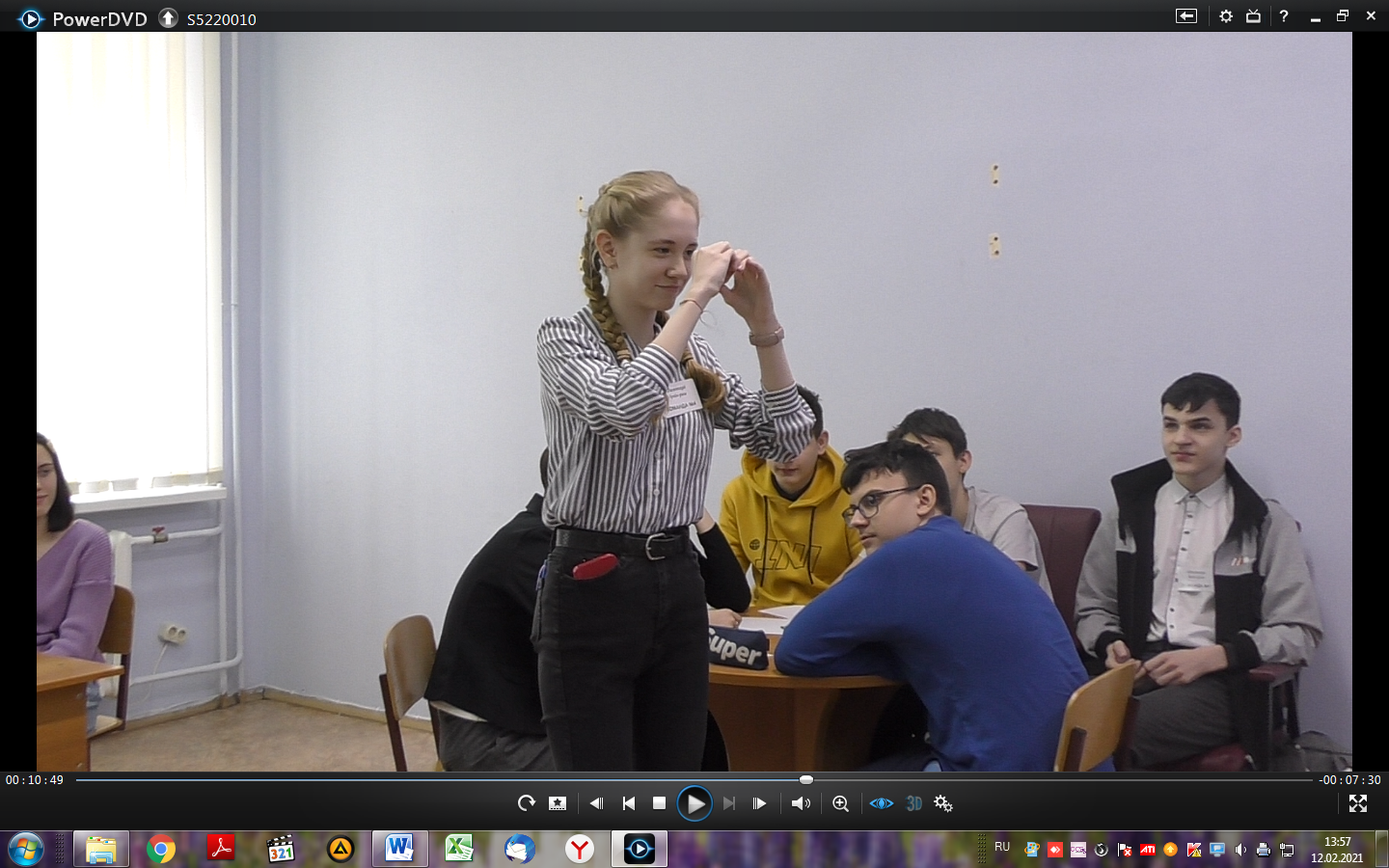 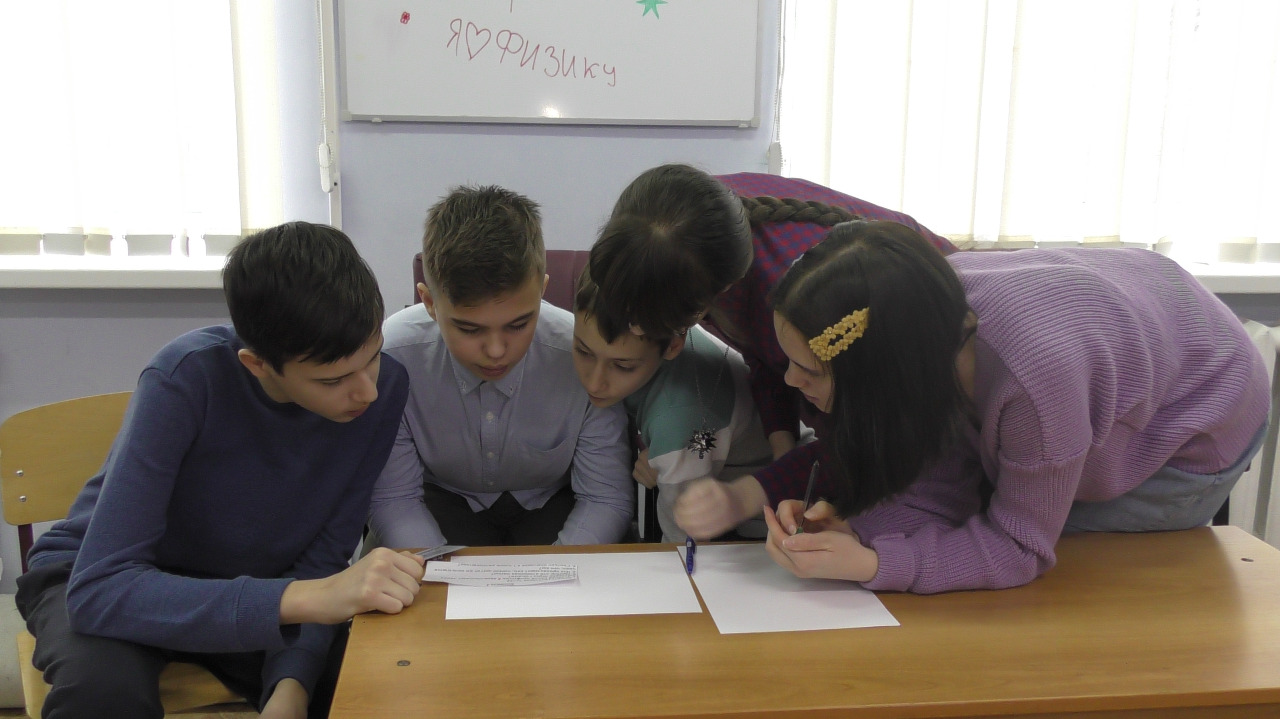 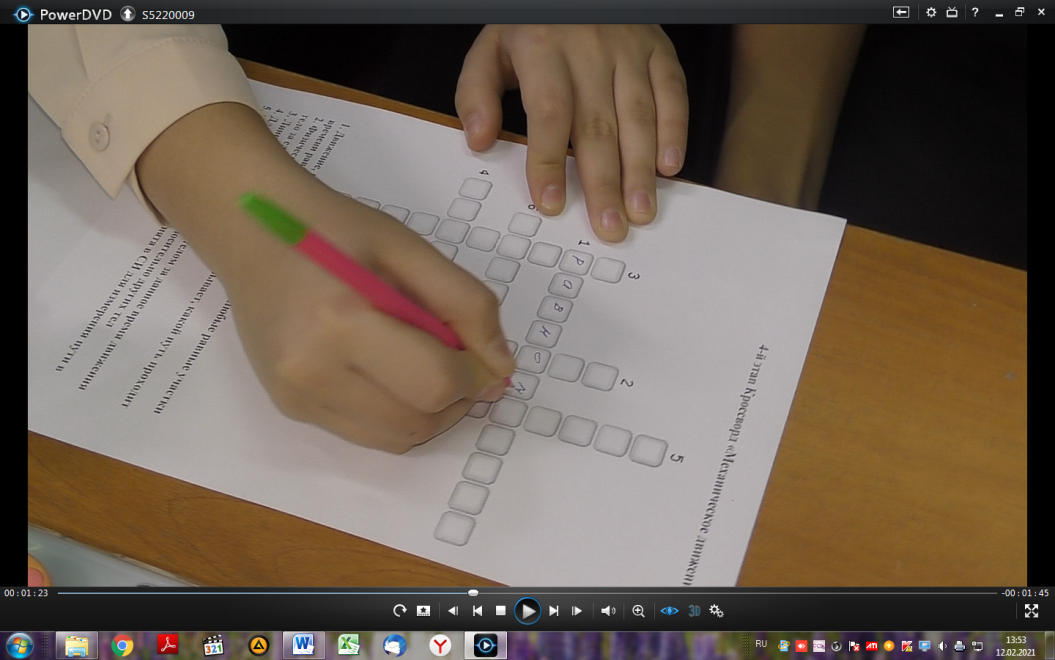 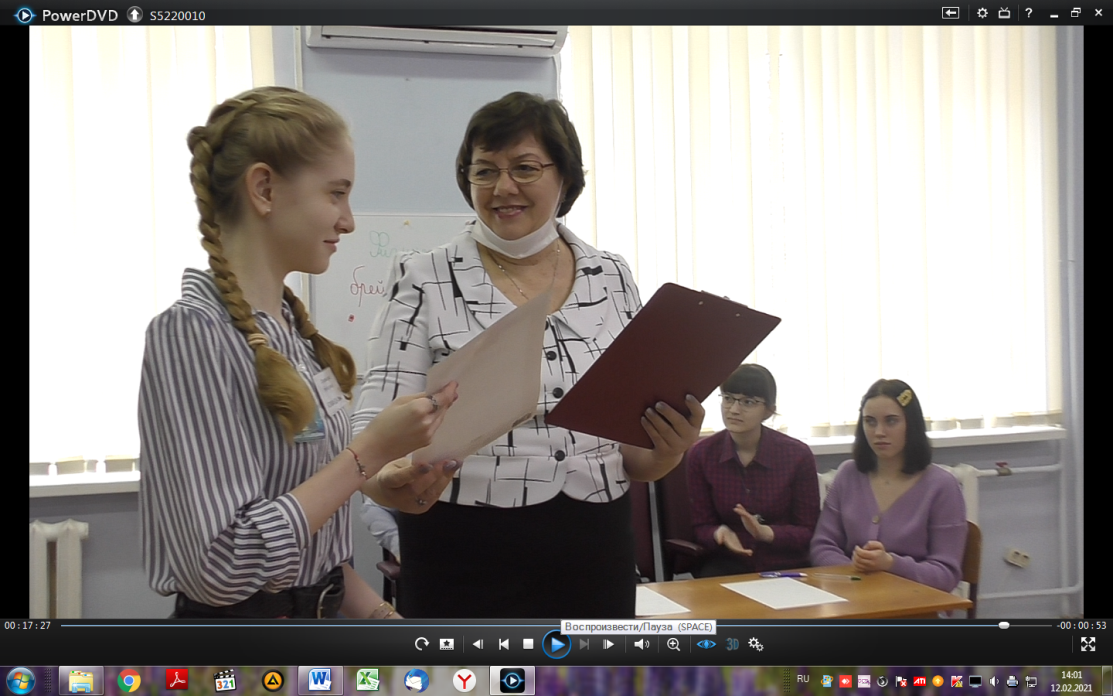 